ТЕРРИТОРИАЛЬНАЯ ИЗБИРАТЕЛЬНАЯ КОМИССИЯВЫБОРГСКОГО МУНИЦИПАЛЬНОГО РАЙОНА РЕШЕНИЕот 15 ноября 2023 года								№ 3/12В соответствии с пунктами 2 и 4 статьи 18 Федерального закона от 12 июня 2002 года № 67-ФЗ «Об основных гарантиях избирательных прав и права на участие в референдуме граждан Российской Федерации», частью 5 статьи 9 областного закона от 15 марта 2012 года №20-оз «О муниципальных выборах в Ленинградской области», руководствуясь частью 1 статьи 9 Устава муниципального образования «Город Выборг» Выборгского района Ленинградской области, территориальная избирательная комиссия Выборгского муниципального района, решила:1. Определить схему одномандатных избирательных округов и графическое изображение схемы одномандатных избирательных округов по выборам депутатов совета депутатов муниципального образования «Город Выборг» Выборгского района Ленинградской области согласно приложению 1,2.2. Направить настоящее решение в совет депутатов муниципального образования «Город Выборг» Выборгского района Ленинградской области для утверждения.3. Контроль за исполнением настоящего решения возложить на председателя территориальной избирательной комиссии Выборгского муниципального района Лысова А.Г.4. Разместить настоящее решение на официальном сайте территориальной избирательной комиссии http://005.iklenobl.ru/ муниципального района в информационно-телекоммуникационной сети «Интернет».Председательтерриториальной избирательной комиссииВыборгского муниципального района				         А.Г.ЛысовМПСекретарьтерриториальной избирательной комиссииВыборгского муниципального района				   Ю.А. ТрифановаПриложение №1к решению территориальнойизбирательной комиссииВыборгского муниципального районаот «15» ноября  2023г. № 3/12Cхема одномандатных избирательных округов по выборам депутатов совета депутатов муниципального образования «Город Выборг» Выборгского района Ленинградской областиКоличество избирателей в муниципальном образовании – 59897Количество одномандатных избирательных округов – 20Количество мандатов – 20Выборгский одномандатный избирательный округ №1Количество избирателей в округе – 3408Описание одномандатного избирательного округаВ границах части территории города Выборга – на западе от условной точки пересечения границы МО «Город Выборг» с улицей 3-я Восточная на юго-восток по улице 3-я Восточная до пересечения с шоссе Калининское; далее на юго-восток по шоссе Калининское до пересечения с улицей Раппатила; далее на северо-восток, восток по улице Раппатила до условной точки береговой линии Сайменского канала; далее на юг по условной линии через Сайменский канал, огибая, без включения остров Ольховый, до пересечения с границей МО «Город Выборг»; далее на северо-запад вдоль границы МО «Город Выборг» до пересечения с улицей 3-я Восточная, до исходной точки.Выборгский одномандатный избирательный округ № 2Количество избирателей в округе – 2970Описание одномандатного избирательного округаВ границах части территории города Выборга – на западе от условной точки береговой линии острова Былинный, огибая, с включением, остров Былинный на юго-восток, юго-запад по условной линии через бухту Защитная, огибая, с включением, острова: Любви, Людвигштайн, Двойник до железной дороги г. Выборг – г. Хельсинки; далее на северо-запад вдоль полосы отвода железной дороги г. Выборг – г. Хельсинки до улицы Батальонная; далее на запад по улице Батальонная до улицы Островная; далее на северо-запад по улице Островная до пересечения с мостом через залив Банный; далее на северо-запад, север, юго-восток по условной линии через залив Банный до береговой линии острова Былинный, до исходной точки.Выборгский одномандатный избирательный округ № 3Количество избирателей в округе – 2942Описание одномандатного избирательного округаВ границах части территории города Выборга – на западе от условной точки пересечения набережной 30-го Гвардейского Корпуса и улицы Красноармейская на юго-запад по улице Красноармейская до улицы Крепостная; далее на юго-восток по улице Крепостная до улицы Театральная; далее на юго-запад по улице Театральная до улицы Выборгская; далее на юго-восток по улице Выборгская до улицы Южный Вал; далее на северо-запад по улице Южный Вал до условной точки пересечения с улицей Театральная; далее на юго-запад по условной линии до условной точки береговой линии Финского залива; далее . на юго-восток, . на запад по акватории Финского залива до границы МО «Город Выборг»; далее . на северо-восток вдоль границы МО «Город Выборг» до условной точки береговой линии острова Ольховый, с включением острова; далее на северо-восток по акватории Финского залива, на юго-восток, по условной линии через залив Банный до моста Банный; далее на юго-восток по мосту Банный, по улице Островная до улицы Батальонная; далее на восток по улице Батальонная до пересечения с железной дорогой г. Выборг – г. Хельсинки; далее на юго-восток вдоль полосы отвода железной дороги г. Выборг – г. Хельсинки до моста Финляндский; далее от моста Финляндский на юго-запад по акватории Финского залива до условной точки пересечения набережной 30-го Гвардейского Корпуса и улицы Красноармейская, до исходной точки.Выборгский одномандатный избирательный округ № 4Количество избирателей в округе – 3147Описание одномандатного избирательного округаВ границах части территории города Выборга – на западе от условной точки пересечения улицы Театральная с улицей Южный Вал на юго-восток по улице Южный Вал до улицы Выборгская; далее на юго-восток по улице Выборгская до Ленинградского проспекта; далее  на северо-восток по Ленинградскому проспекту до дома 9 по Ленинградскому проспекту; далее на юго-восток по внутриквартальным проездам между домами 7, с включением, и 9, без включения, по Ленинградскому проспекту; между домами 7а, без включения, по Ленинградскому проспекту и 40, с включением, по улице Выборгская, между домами 10, без включения, по улице Советская и 40, с включением, по улице Выборгская до улицы Советская;  далее на юго-запад по улице Советская до улицы Выборгская; далее на юго-восток по улице Выборгская до проспекта Суворова; далее . на северо-восток по проспекту Суворова до дома 9 по проспекту Суворова; далее на юго-восток по межквартальным проездам между домами 9,9а с включением, по проспекту Суворова и 39а, без включения, по улице Крепостная, между домами 10а,10, с включением, по проспекту Московский и 43, без включения, по улице Крепостная до проспекта Московский; далее на юго-запад по проспекту Московский до улицы Садовая; далее по улице Садовая до переулка Одесский; далее на юго-восток по переулку Одесский до Интендантского проезда; далее на запад по Интендантскому проезду по проспекта Московский; далее на юго-запад по проспекту Московский до улицы Данилова; далее по условной линии на юго-запад до условной точки береговой линии Финского залива; далее . на северо-запад вдоль береговой линии Финского залива; далее на северо-восток по условной линии до условной точки пересечения улицы Театральная с улицей Южный Вал, до исходной точки.Выборгский одномандатный избирательный округ № 5Количество избирателей в округе – 2680Описание одномандатного избирательного округаграницах части территории города Выборга – на западе от условной точки пересечения набережной 30-го Гвардейского Корпуса с улицей Красноармейская на северо-восток по набережной 30-го Гвардейского Корпуса до набережной 40-летия ВЛКСМ; далее . на юго-восток по набережной 40-летия ВЛКСМ до дома 7 по набережной 40-летия ВЛКСМ; далее на юго-запад по межквартальным проездам между домами 7, с включением, по набережной 40-летия ВЛКСМ и 14,12 без включения, по Ленинградскому проспекту, между домами 10, с включением, и 12/10, без включения, по проспекту Ленина до проспекта Ленина; далее на юго-восток по проспекту Ленина до бульвара Кутузова; далее на юго-запад по бульвару Кутузова до улицы Садовая; далее на северо-запад по улице Садовая до проспекта Московский; далее . на северо-восток по проспекту Московский до дома 10 по проспекту Московский; далее на северо-запад по межквартальным проездам между домами 10,10а, без включения, по проспекту Московский и 43, с включением, по улице Крепостная, между домами 9а,9, без включения, по проспекту Суворова и 39а, с включением, по улице Крепостная до проспекта Суворова; далее на юго-запад по проспекту Суворова до улицы Выборгская; далее на северо-запад по улице Выборгская до улицы Советская; далее на северо-восток, северо-запад по межквартальным проездам между домами 40, без включения, по улице Выборгская и 10, с включением, по улице Советская, между домами 40, без включения, по улице Выборгская и 7а, с включением, по проспекту Ленинградский; между домами 7, без включения, и 9, с включением, по проспекту Ленинградский до проспекта Ленинградский; далее на юго-запад по проспекту Ленинградский до улицы Выборгская; далее на северо-запад по улице Выборгская до улицы Театральная; далее на северо-восток по улице Театральная до улицы Крепостная; далее на северо-запад по улице Крепостная до улицы Красноармейская; далее на северо-восток по улице Красноармейская до условной точки пересечения с набережной 30-го Гвардейского Корпуса, до исходной точки.Выборгский одномандатный избирательный округ № 6Количество избирателей в округе – 2691Описание одномандатного избирательного округаВ границах части территории города Выборга – на западе от условной точки пересечения набережной 30-го Гвардейского Корпуса с улицей Красноармейская на северо-восток по набережной 30-го Гвардейского Корпуса до набережной 40-летия ВЛКСМ; далее . на юго-восток по набережной 40-летия ВЛКСМ до дома 7 по набережной 40-летия ВЛКСМ; далее на юго-запад по межквартальным проездам между домами 7, без включения, по набережной 40-летия ВЛКСМ и 14,12 с включением, по проспекту Ленинградский, между домами 10, без включения, и 12/10, с включением, по проспекту Ленина до проспекта Ленина; далее на юго-восток по проспекту Ленина до бульвара Кутузова; далее на северо-восток по бульвару Кутузова, по внутриквартальному проезду между домами 15, без включения, и 13, с включением, по шоссе Ленинградское до шоссе Ленинградское; далее на запад по шоссе Ленинградское до улицы Акулова; далее на север по улице Акулова до улицы Маяковского; далее на запад по улице Маяковского до улицы Ростовская; далее на северо-запад по улице Ростовская до проспекта Ленинградский; далее на северо-запад по условной линии от проспекта Ленинградский, без включения домов 18, 20а по проспекту Ленинградский, вдоль береговой линии Финского залива, до моста Финляндский; далее на юго-запад по акватории Финского залива до условной точки пересечения набережной 30-го Гвардейского Корпуса с улицей Красноармейская, до исходной точки.Выборгский одномандатный избирательный округ № 7Количество избирателей в округе – 2848Описание одномандатного избирательного округаВ границах части территории города Выборга – на западе от условной точки пересечения бульвара Кутузова и переулка Одесский на северо-восток по бульвару Кутузова, по внутриквартальному проезду между домами 15, с включением, и 13, без включения, по шоссе Ленинградское до шоссе Ленинградское; далее . на юго-восток по шоссе Ленинградское; далее на юго-запад по внутриквартальному проезду, огибая, с включением, дома 12/2, 12/1 по улице Первомайская, по межквартальному проезду между домами 2, без включения, по улице Батарейная и 18, 23, с включением, по улице Некрасова до улицы Батарейная; далее на юго-запад по улице Батарейная до переулка Одесский; далее на северо-запад по переулку Одесский до условной точки пересечения с бульваром Кутузова, до исходной точки.Выборгский одномандатный избирательный округ № 8 Количество избирателей в округе – 2944Описание одномандатного избирательного округаВ границах части территории города Выборга – на западе от условной точки пересечения шоссе Ленинградское с улицей Акулова . на восток по шоссе Ленинградское; далее на юго-запад по внутриквартальному проезду, огибая, без включения, дома 12/2, 12/1 по улице Первомайская, по межквартальному проезду между домами 2, с включением, по улице Батарейная и 18, 23, без включения, по улице Некрасова до улицы Батарейная; далее на юго-запад по улице Батарейная до улицы Крепостная, далее на юго-восток по улице Крепостная до улицы Гагарина; далее на юго-восток по улице Гагарина до проспекта Победы; далее на восток, северо-восток по проспекту Победы до улицы 1-я Южная; далее на северо-запад по улице 1-я Южная до улицы Сборная; далее на северо-восток по улице Сборная, до улицы Батарейная; далее на восток по улице Батарейная до шоссе Ленинградское; далее на северо-запад по шоссе Ленинградское до улицы Куйбышева; далее на север, северо-запад по улице Куйбышева, по условной линии между домами 22, без включения, и 20, с включением, по улице Куйбышева до железной дороги г. Выборг – г. Санкт-Петербург; далее на северо-запад вдоль полосы отвода железной дороги г. Выборг – г. Санкт-Петербург до путепровода «Железнодорожный мост»; далее на юго-запад по улице Онежская до улицы Железнодорожная; далее на северо-запад по улице Железнодорожная до улицы Пограничная; далее на юго-запад по улице Пограничная до улицы Акулова; далее на юг по улице Акулова до условной точки пересечения с шоссе Ленинградское, до исходной точки.Выборгский одномандатный избирательный округ № 9 Количество избирателей в округе – 3040Описание одномандатного избирательного округаВ границах части территории города Выборга – на западе от условной точки пересечения улицы 1-я Южная и улицы Сборная на юго-восток по улице 1-я Южная до проспекта Победы; далее на восток по проспекту Победы до улицы Сухова, на северо-восток по межквартальным проездам между домами 18, с включением, и 18а, 14, без включения, по улице Сухова, между домами 41а, 43а, с включением, и 45а, 45б, без включения, по шоссе Ленинградское, между домами 45, 47, с включением, и 49, 49а, без включения, по шоссе Ленинградское, на северо-восток по внутриквартальным проездам, с включением дома 44/7 по шоссе Ленинградское до железной дороги г. Выборг – г. Санкт-Петербург; далее . на северо-запад вдоль полосы отвода железной дороги г. Выборг – г. Санкт-Петербург; далее на юг по условной линии между домами 20, без включения, и 22, с включением, по улице Куйбышева до улицы Куйбышева; далее на юг, юго-запад по улице Куйбышева до шоссе Ленинградское; далее на юго-восток по шоссе Ленинградское до улицы Батарейная; далее на запад по улице Батарейная до улицы Сборная; далее на юго-запад по улице Сборная до условной точки пересечения с улицей 1-я Южная, до исходной точки.Выборгский одномандатный избирательный округ № 10 Количество избирателей в округе – 2966Описание одномандатного избирательного округаВ границах части территории города Выборга – на западе от условной точки пересечения улицы Большая Прорубная и проспекта Победы на северо-запад . по проспекту Победы; далее на северо-восток по межквартальным проездам между домами 18, без включения, и 18а, 14, с включением, по улице Сухова, между домами 41а, 43а, без включения, и 45а, 45б, с включением, по Ленинградскому шоссе, между домами 45, 47, без включения, и 49, 49а, с включением, по Ленинградскому шоссе, на северо-восток по внутриквартальным проездам, огибая, без включения дом 44/7 по Ленинградскому шоссе до железной дороги г. Выборг – г. Санкт-Петербург; далее . на юго-восток вдоль полосы отвода железной дороги г. Выборг – г. Санкт-Петербург; далее на юго-запад по межквартальным проездам, огибая, с включением, дома 4б, 4а по улице Транспортная, 46б, 46 по шоссе Ленинградское до улицы Приморская; далее . на юго-запад по улице Приморская; далее на северо-запад по внутриквартальным проездам между домами 44, 42, без включения, и 46, с включением, между домами 40, без включения, и 52, с включением, по улице Приморская, на юго-запад, юг по межквартальным проездам между домами 40, без включения, по улице Приморская и 14, с включением, по проспекту Победы; на юго-запад между домами 14, с включением, и 16, без включения, по проспекту Победы до проспекта Победы; далее на север по проспекту Победы до условной точки пересечения с улицей Большая Прорубная, до исходной точкиВыборгский одномандатный избирательный округ № 11 Количество избирателей в округе – 2797Описание одномандатного избирательного округаВ границах части территории города Выборга – на востоке от условной точки пересечения проспекта Победы с улицей Большая Прорубная . на юг по проспекту Победы; далее на юго-запад по внутриквартальному проезду до улицы 1-я Южная; далее на запад по улице 1-я Южная, по межквартальным проездам между домами 18, 18а, 24а, 17, с включением, по улице Рубежная и 32, 30, 28, 26, без включения, по улице Приморская, на юго-запад между домами 9, 7, с включением, по улице Спортивная и 24, без включения, по улице Приморская, между домами 36/1, с включением, по улице Гагарина и 22а, без включения, по улице Приморская до улицы Гагарина; далее на северо-запад по улице Гагарина до проспекта Победы; далее на восток, северо-восток, юго-восток по проспекту Победы до условной точки пересечения с улицей Большая Прорубная, до исходной точки.Выборгский одномандатный избирательный округ № 12 Количество избирателей в округе – 2783Описание одномандатного избирательного округаВ границах части территории города Выборга – на севере от условной точки пересечения улицы Батарейная с улицей Крепостная на юго-восток по улице Крепостная до улицы Гагарина; далее на юг, юго-восток по улице Гагарина до улицы Приморская; далее . на юго-запад по улице Приморская до дома 1 по улице Приморская; далее на юго-восток по межквартальным проездам между домами 1, с включением, по улице Приморская и 27, без включения, по улице Гагарина, на юг, юго-запад между домами 16,18, без включения, по шоссе Приморское и 1, с включением, по улице Приморская до шоссе Приморское; далее на юго-запад по условной линии, без включения дома 3 по шоссе Приморское до шоссе Балашовское; далее на юго-запад по шоссе Балашовское до моста Судостроительный; далее на юг по условной линии через бухту Закрытая, огибая, без включения, остров Черкасовский до бухты Черкасовская; далее на юг, юго-восток, восток по бухте Черкасовская, на юго-восток по условной линии, огибая, с включением, СНТ «Подсобное» до границы МО «Город Выборг»; далее на юго-запад, северо-запад, север вдоль границы МО «Город Выборг» до условной точки береговой линии острова Вольный; далее на восток по акватории Финского залива, с включением островов Вольный, Сторожок, до условной точки береговой линии бухты Ховенлахти; далее на северо-восток по условной линии до проспекта Московский; далее на северо-восток по проспекту Московский до проезда Интендантский; далее на восток, северо-восток по проезду Интендантский до улицы Батарейная; далее на северо-восток по улице Батарейная до условной точки пересечения с улицей Крепостная, до исходной точки.В состав одномандатного избирательного округа № 12 включены острова: Дальний, Средний, Головня, Ольшанник, Ближний, Купосенсаари, Купосекиви, Указательный, Пикарлуото, Сигнальный, Защитный, Малый Щит, Большой Щит, Сторожок, Соседский, Рыбный, Вольный.Выборгский одномандатный избирательный округ № 13 Количество избирателей в округе – 2699Описание одномандатного избирательного округаВ границах части территории города Выборга – на севере от условной точки пересечения улицы Приморская с улицей Гагарина . на юго-запад по улице Приморская до дома 1 по улице Приморская; далее на юго-восток по межквартальным проездам между домами 1, без включения, по улице Приморская и 27, с включением, по улице Гагарина, на юг, юго-запад между домами 16,18, с включением, по шоссе Приморское и 1, без включения, по улице Приморская до шоссе Приморское; далее на юго-запад по условной линии, с включением дома 3 по шоссе Приморское до шоссе Балашовское; далее на юго-запад по шоссе Балашовскому до моста Судостроительный; далее . на юго-восток, восток вдоль береговой линии бухты Закрытая; далее на северо-восток по условной линии, без включения дома 7 по улице Сельская, до шоссе Приморское; далее на северо-восток по шоссе Приморское до улицы Круговая; далее . на восток по улице Круговая до дома 1 по улице Круговая; далее на север по межквартальным проездам между домами 29/2, 27, без включения, по улице Рубежная и 20, с включением, по улице Гагарина, между домами 18, 18а, 14, без включения, и 16, с включением, по улице Гагарина до улицы Гагарина; далее на северо-запад по улице Гагарина до условной точки пересечения с улицей Приморская, до исходной точки.Выборгский одномандатный избирательный округ № 14 Количество избирателей в округе – 2742Описание одномандатного избирательного округаВ границах части территории города Выборга – на западе от условной точки пересечения улицы Боровая с улицей Гагарина . на северо-запад по улице Гагарина до дома 38 по улице Гагарина; далее на северо-восток по межквартальным проездам между домами 22а, с включением, по улице Приморская и 36/1, без включения, по улице Гагарина, между домами 24, с включением, по улице Приморская и 7, 9, без включения, по улице Спортивная, между домами 17, без включения, по улице Рубежная и 26, 28, с включением, по улице Приморская до улицы Рубежная; далее . на юго-восток по улице Рубежная до дома 36, без включения, по улице Рубежная; далее на запад по межквартальным проездам между домами 25, с включением, и 29/1, без включения, по улице Рубежная, между домами 18а, с включением, и 18, без включения, по улице Гагарина, между домами 14, с включением, и 16, без включения, по улице Гагарина до улицы Гагарина; далее на северо-запад по улице Гагарина до условной точки пересечения с улицей Боровая, до исходной точки.Выборгский одномандатный избирательный округ № 15 Количество избирателей в округе – 2714Описание одномандатного избирательного округаВ границах части территории города Выборга – на западе от условной точки пересечения улицы Рубежная с улицей Приморская . на северо-запад по улице Рубежная до дома 30 по улице Приморская; далее на восток по межквартальным проездам между домами 30, 32, с включением, по улице Приморская и 24а, 18, без включения, по улице Рубежная, по внутриквартальному проезду до улицы 1-я Южная; далее на восток по улице 1-я Южная, по внутриквартальному проезду до проспекта Победы; далее на юго-восток по проспекту Победы до переулка Тополей; далее на юго-восток, запад по межквартальным проездам между домами 29, 31 с включением, и 33, 33а, без включения, по проспекту Победы, на юг, между домами 31а, с включением, и 37, без включения, по проспекту Победы, на запад между домами 34, 36б с включением, и 38, 36 без включения, по улице Рубежная до улицы Рубежная; далее на северо-запад по улице Рубежная до условной точки пересечения с улицей Приморская, до исходной точки.Выборгский одномандатный избирательный округ № 16 Количество избирателей в округе – 2925Описание одномандатного избирательного округаВ границах части территории города Выборга – на севере от условной точки пересечения шоссе Приморское с улицей Круговая . на юго-запад по шоссе Приморское до дома 7 по улице Сельская; далее на юго-запад по условной линии, огибая, дом 7, с включением, по улице Сельская до условной точки береговой линии бухты Закрытая; далее на запад вдоль береговой линии бухты Закрытая до моста Судостроительный; далее на юг по условной линии через бухту Закрытая, огибая, с включением, остров Черкасовский до бухты Черкасовская; далее на юг, юго-восток, восток по бухте Черкасовская, на юго-восток по условной линии, огибая, без включения, СНТ «Подсобное» до границы МО «Город Выборг»; далее на северо-восток вдоль границы МО «Город Выборг» до железной дороги г. Выборг – г. Высоцк; далее . на северо-восток вдоль полосы отвода железной дороги г. Выборг – г. Высоцк; далее . на северо-запад по условной линии до существующей грунтовой дороги; далее на северо-восток по существующей грунтовой дороге до проезда Трубный; далее на север по проезду Трубный до существующей грунтовой дороги; далее на север по условной линии, по межквартальному проезду между домами 6, без включения, и 6а, с включением, по улице Аристарха Макарова до условной точки пересечения улицы Большая Чернозёмная с улицей Аристарха Макарова; далее на запад по улице Аристарха Макарова до улицы Чернозёмная; далее на север по улице Черноземная до улицы Круговая; далее на запад по улице Круговая, по межквартальным проездам между домами 33, 37, без включения, и 39, 39а, с включением, по проспекту Победы, между домами 40, 36, без включения, и 44, 42, с включением, по улице Рубежная до улицы Рубежная; далее . на северо-запад по улице Рубежная до дома 36 по улице Рубежная; далее на запад по межквартальным проездам между домами 29/1, с включением, и 25, 25а, без включения, по улице Рубежная, между домами 18, с включением, 18а, без включения, и 16, без включения, по улице Гагарина, между домами 20, без включения, по улице Гагарина и 27, 29/2, с включением, по улице Рубежная до улицы Круговая; далее на запад по улице Круговая до условной точки пересечения с шоссе Приморское, до исходной точки.Выборгский одномандатный избирательный округ № 17 Количество избирателей в округе – 3465Описание одномандатного избирательного округаВ границах части территории города Выборга – на западе от условной точки пересечения переулка Светлый с проспектом Победы на юго-восток по проспекту Победы до переулка Тополей; далее на запад по межквартальным проездам между домами 29, 31 без включения, и 33, 33а, с включением, на юг, между домами 31а, без включения, и 37, с включением, по проспекту Победы, на запад между домами 34, 36б без включения, и 38, 36 с включением, по улице Рубежная до улицы Рубежная; далее . на северо-восток по улице Рубежная до дома 42 по улице Рубежная; далее на восток по межквартальным проездам между домами 36, 40, с включением, и 42, 44, без включения, по улице Рубежная, между домами 37, 33, с включением, и 39а, 39, без включения, по проспекту Победы до улицы Круговая; далее . на восток, северо-восток по улице Круговая до дома 5а по улице Большая Каменная; далее на северо-запад по внутриквартальным проездам между домами 5а, 3в, с включением, и 5, без включения, по улице Большая Каменная до улицы Изогнутая; далее на север по улице Изогнутая до улицы Приморская; далее . на юго-запад по улице Приморская до дома 44 по улице Приморская; далее на северо-запад по внутриквартальным проездам между домами 44, 42, с включением, и 46, без включения, между домами 40, с включением, и 52, без включения, по улице Приморская, на юго-запад, юг по межквартальным проездам между домами 40, с включением, по улице Приморская и 14, без включения, по проспекту Победы; на юго-запад между домами 14, без включения, и 16, с включением, по проспекту Победы до проспекта Победы; далее на юго-восток по проспекту Победы до условной точки пересечения с переулком Светлый, до исходной точки.Выборгский одномандатный избирательный округ № 18 Количество избирателей в округе – 3228Описание одномандатного избирательного округаВ границах части территории города Выборга – на западе от условной точки пересечения улицы Круговая с улицей Черноземная . на северо-восток по улице Круговая до дома 5а по улице Большая Каменная; далее на северо-запад по внутриквартальным проездам между домами 5а, 3в, без включения, и 5, с включением, по улице Большая Каменная до улицы Изогнутая; далее на север по улице Изогнутая до улицы Приморская; далее на северо-восток по улице Приморская, по внутриквартальным проездам между домами 46, без включения, и 46а, с включением, по шоссе Ленинградское до железной дороги г. Выборг – г. Санкт-Петербург; далее . на юго-восток вдоль полосы отвода железной дороги г. Выборг – г. Санкт-Петербург; далее на юг по условной линии до шоссе Ленинградское; далее на юго-восток по шоссе Ленинградское до проезда Отрадный проезда; далее на юг по условной линии до границы МО «Город Выборг»; далее на юг, запад вдоль границы МО «Город Выборг» до железной дороги г. Выборг – г. Высоцк; далее . на северо-восток вдоль полосы отвода железной дороги г. Выборг – г. Высоцк; далее . на северо-запад по условной линии до существующей грунтовой дороги; далее на северо-восток по существующей грунтовой дороге до проезда Трубный; далее на север по проезду Трубный до существующей грунтовой дороги; далее на север по условной линии, по внутриквартальному проезду между домами 6, с включением, и 6а, без включения, по улице Аристарха Макарова до пересечения улицы Большая Чернозёмная с улицей Аристарха Макарова; далее на запад по улице Аристарха Макарова до улицы Чернозёмная; далее на север по улице Черноземная до условной точки пересечения с улицей Круговая, до исходной точки.Выборгский одномандатный избирательный округ № 19 Количество избирателей в округе – 3519Описание одномандатного избирательного округаВ границах части территории города Выборга – на востоке от условной точки пересечения шоссе Светогорское с границей МО «Город Выборг» на юго-запад по шоссе Светогорское до улицы Кривоносова; далее на юго-запад по улице Кривоносова до улицы Стрелковая; далее на северо-запад по улице Стрелковая, на юго-запад по межквартальному проезда между домами 12, 10, с включением, по улице Кривоносова и 4, без включения, по улице Майорова до улицы Майорова; далее на северо-запад по улице Майорова до улицы Горная; далее на юго-запад по улице Горная до улицы Офицерская; далее на юго-восток по улице Офицерская до улицы Кривоносова; далее на юг по улице Кривоносова до железной дороги г. Выборг – г. Санкт-Петербург; далее . на юго-восток вдоль полосы отвода железной дороги г. Выборг – г. Санкт-Петербург; далее на юг по условной линии до шоссе Ленинградское; далее на юго-восток по шоссе Ленинградское до проезда Отрадный; далее на юг по условной линии до границы МО «Город Выборг»; далее на восток, север, северо-запад вдоль границы МО «Город Выборг» до условной точки пересечения с шоссе Светогорское, до исходной точки.Выборгский одномандатный избирательный округ № 20 Количество избирателей в округе – 3389Описание одномандатного избирательного округаВ границах части территории города Выборга – на востоке от условной точки пересечения шоссе Светогорское с границей МО «Город Выборг» на юго-запад по шоссе Светогорское до улицы Кривоносова; далее на юго-запад по улице Кривоносова до улицы Стрелковая; далее на северо-запад по улице Стрелковая, на юго-запад по межквартальному проезду между домами 12, 10, без включения, по улице Кривоносова и 4, с включением, по улице Майорова до улицы Майорова; далее на северо-запад по улице Майорова до улицы Горная; далее на юго-запад по улице Горная до улицы Офицерская; далее на юго-восток по улице Офицерская до улицы Кривоносова; далее на юг по улице Кривоносова до улицы Онежская; далее на юго-запад по улице Онежская до улицы Железнодорожная; далее на северо-запад по улице Железнодорожная до улицы Пограничная; далее на юг по улице Пограничная до улицы Маяковского; далее на запад по улице Маяковского до улицы Ростовская; далее на северо-запад по улице Ростовская до проспекта Ленинградский; далее на северо-запад по условной линии от проспекта Ленинградский, огибая, с включением дома 18, 20а по проспекту Ленинградский, вдоль береговой линии Финского залива, до моста Финляндский; далее на северо-восток, северо-запад по условной линии через бухту Защитная, Сайменский канал, огибая, с включением, остров Мюллюсаари, без включения, острова Двойник, Былинный до улицы Раппатила; далее на запад, юго-запад по улице Раппатила до шоссе Калининское; далее на северо-запад по шоссе Калининское до улицы 3-я Южная; далее на северо-запад по улице 3-я Южная до границы МО «Город Выборг»; далее на северо-восток, юго-восток вдоль границы МО «Город Выборг» до условной точки пересечения с шоссе Светогорское, до исходной точки.Приложение №2к решению территориальнойизбирательной комиссииВыборгского муниципального районаот «15» ноября  2023 г. № 3/12Графическое изображение схемы одномандатных избирательных округов по выборам депутатов совета депутатов муниципального образования «Город Выборг» Выборгского района Ленинградской области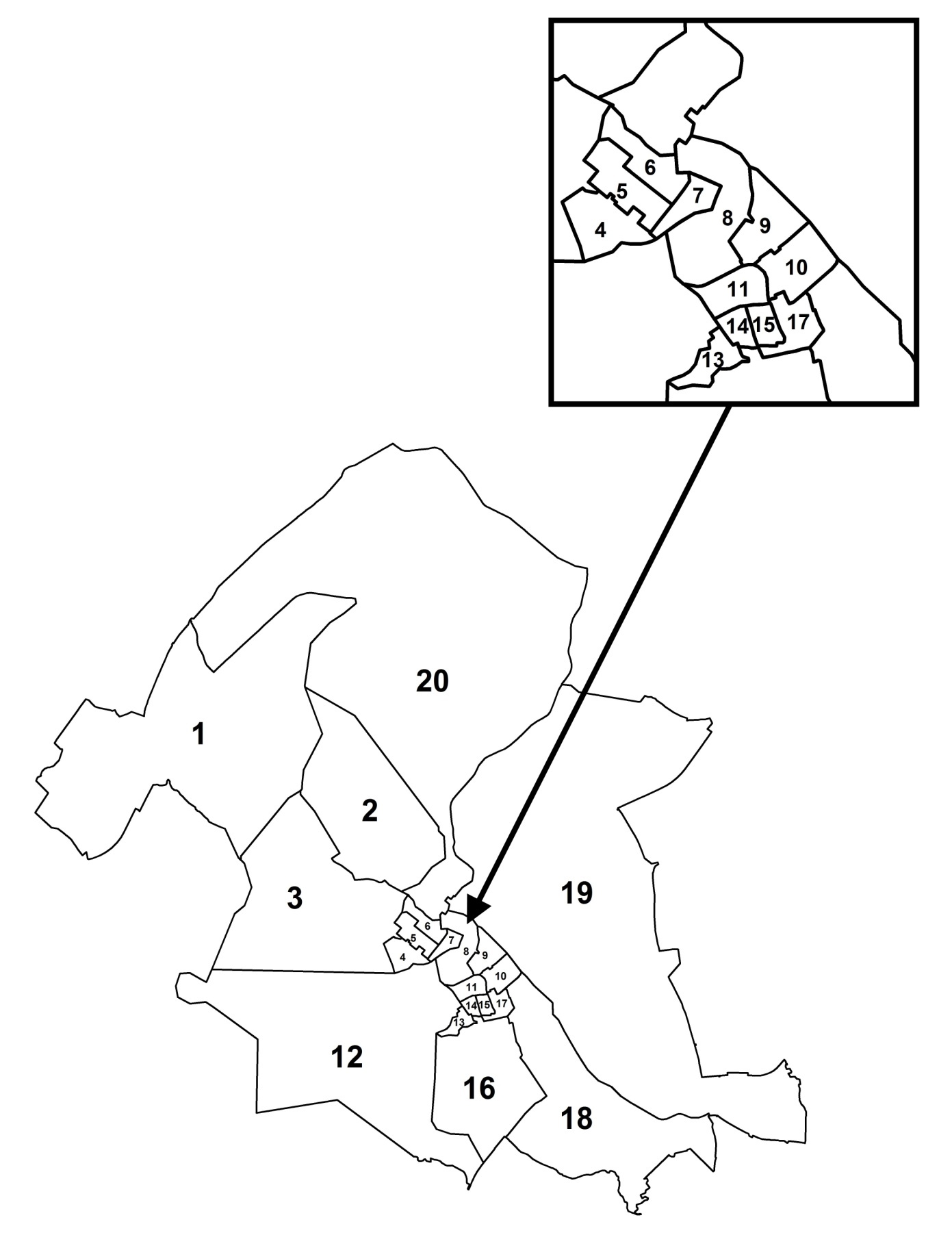 Об определении схемы одномандатных избирательных округов по выборам депутатов совета депутатов муниципального образования «Город Выборг» Выборгского района Ленинградской области